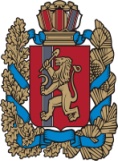  Администрация БОГУЧАНСКОГО РАЙОНА    П О С Т А Н О В Л Е Н И Е08.10.2020                                           с.Богучаны                                     №  1012-пОб определении гарантирующей организации для централизованной системы водоснабжения и установлении зоны её действияВ соответствии со статьями 6 и 12 Федерального закона от 07.12.2011 года №416-ФЗ «О водоснабжении и водоотведении», руководствуясь со ст.ст. 7, 43, 47 Устава Богучанского района Красноярского края ПОСТАНОВЛЯЮ:Определить гарантирующую организацию для централизованной системы водоснабжения на территориях:1.1. п. Беляки Белякинского сельсовета;1.2. п. Говорково Говорковского сельсовета;1.3. п. Шиверский Шиверского сельсовета;1.4. п. Гремучий Красногорьевского сельсовета;1.5. п. Красногорьевский Красногорьевского сельсовета;1.6. п. Таежный Таежнинского сельсовета;1.7. с. Карабула Таежнинского сельсовета;1.8. п. Такучет Такучетского сельсовета;1.9. с. Чунояр Чуноярского сельсовета;государственное предприятие Красноярского края «Центр развития коммунального комплекса» (ИНН 2460050766 ОГРН 1022401802136).Установить зоной деятельности гарантирующей организации для централизованной системы водоснабжения: 2.1. п.  Беляки  Белякинского сельсовета территорию п. Беляки Белякинского сельсовета Богучанского района Красноярского края;2.2. п. Говорково Говорковского сельсовета территорию п. Говорково Говорковского сельсовета Богучанского района Красноярского края;2.3. п. Шиверский Шиверского сельсовета территорию п. Шиверский Шиверского сельсовета Богучанского района Красноярского края;2.4. п. Гремучий Красногорьевского сельсовета территорию п. Гремучий Красногорьевского сельсовета Богучанского сельсовета Богучанского района Красноярского края;2.5. п.Красногорьевский Красногорьевского сельсовета территорию 
п. Красногорьевский Красногорьевского сельсовета Богучанского района Красноярского края;2.6. п. Таежный Таежнинского сельсовета территорию п. Таежный Таежнинского сельсовета Богучанского района Красноярского края;2.7. с. Карабула Таежнинского сельсовета территорию с. Карабула Таежнинского сельсовета Богучанского района Красноярского края;2.8. п. Такучет  Такучетского сельсовета территорию п. Такучет  Такучетского  сельсовета Богучанского района Красноярского края;2.9. с. Чунояр, Чуноярского сельсовета территорию с. Чунояр Чуноярского сельсовета Богучанского района Красноярского края. Подпункт 1.1. пункта 1, подпункт 2.1.  пункта 2 настоящего постановления распространяют свое действие на правоотношения, возникшие с 05.10.2020 года,   с момента передачи государственному предприятию Красноярского края «Центр развития коммунального комплекса» муниципального имущества.Подпункты 1.2. – 1.9. пункта 1, подпункты 2.2. – 2.9. пункта 2 настоящего постановления распространяют свое действие на правоотношения, возникшие с 06.10.2020 года, с момента передачи государственному предприятию Красноярского края «Центр развития коммунального комплекса» муниципального имущества.Постановление в течение трёх дней со дня его подписания направляется государственному предприятию Красноярского края «Центр развития коммунального комплекса». Постановление вступает в силу со дня, следующего за днем опубликования в Официальном вестнике Богучанского района и подлежит размещению на официальном сайте Богучанского района Красноярского края (www.boguchansky-raion.ru). Контроль за исполнением настоящего постановления оставляю за собой. И.о. Главы Богучанского района                                                              С.И. Нохрин